GIOCHI SPORTIVI STUDENTESCHI 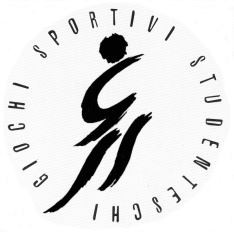 FASE provincialeISCRIZIONI NUOTOSQUADRA                                                                     					TIMBRO E FIRMA                  GIOCHI SPORTIVI STUDENTESCHI ISCRIZIONI NUOTO                                                                          Timbro e firmaSCUOLA SECONDARIA DI:2° GRADOCATEGORIA  :Juniores femAllieve(contrassegnare con una “x” le voci che interessano)Juniores masAllieviSTILECOGNOMENOMEDATA DI NASCITATEMPOSCUOLA/ISTITUTO E COMUNE50 s.l.50dorso50 rana50 farf.4 X 50 4° stili6X50 s.l25 m s.l sport unificatoFemminile                Maschile1° GRADO   Scuola    STILECOGNOMENOMEDATA DI NASCITATEMPOSCUOLA/ISTITUTO E COMUNE50 s.l.50 dorso50 rana50 farfalla4 X 50 s.l